Publicado en Distrito Federal el 11/07/2024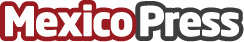 Encuesta de BonusFinder revela cuales son las canciones del verano más recordadas por los mexicanos"La Mordida" de Ricky Martin ft. Wisin y Yandel es la canción del verano más mencionada por los encuestados. Despacito, de Luis Fonsi, ocupa la segunda posición entre las canciones del verano más recordadas por los mexicanosDatos de contacto:MontseBonusFinder667242368Nota de prensa publicada en: https://www.mexicopress.com.mx/encuesta-de-bonusfinder-revela-cuales-son-las_1 Categorías: Nacional Música Sociedad Entretenimiento http://www.mexicopress.com.mx